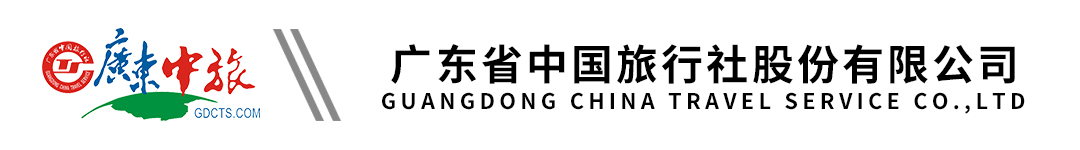 【美国】名校巡礼美国东西岸14天亲子游丨 哈佛 麻省双名校丨人文七城丨墨西哥风情丨 百年天文史丨亿万年地质教科书行程单行程安排费用说明其他说明产品编号US202402209出发地中国香港特别行政区目的地美国行程天数14去程交通无返程交通无参考航班无无无无无产品亮点【推荐理由】【推荐理由】【推荐理由】【推荐理由】【推荐理由】天数行程详情用餐住宿D1深圳早餐：X     午餐：X     晚餐：X   深圳口岸酒店D2深圳-波士顿早餐：X     午餐：X     晚餐：X   当地经济型酒店D3波士顿“双”名校巡礼早餐：√     午餐：X     晚餐：√   当地经济型酒店D4波士顿-纽约早餐：√     午餐：X     晚餐：√   当地经济型酒店D5纽约早餐：√     午餐：X     晚餐：√   当地经济型酒店D6纽约-费城-华盛顿早餐：√     午餐：X     晚餐：√   当地经济型酒店D7华盛顿-拉斯维加斯早餐：√     午餐：X     晚餐：X   当地经济型酒店D8拉斯维加斯-旗杆镇早餐：√     午餐：X     晚餐：√   当地经济型酒店D9旗杆镇-佩吉-拉斯维加斯早餐：√     午餐：X     晚餐：√   当地经济型酒店D10拉斯维加斯-洛杉矶早餐：√     午餐：X     晚餐：√   当地经济型酒店D11洛杉矶-圣地亚哥-墨西哥（蒂瓦纳）-洛杉矶早餐：√     午餐：X     晚餐：√   当地经济型酒店D12洛杉矶-Desert Hills Premium Outlets 沙漠山-卡巴松折扣中心-洛杉矶早餐：√     午餐：X     晚餐：X   当地经济型酒店D13洛杉矶-香港早餐：X     午餐：X     晚餐：X   无D14深圳早餐：X     午餐：X     晚餐：X   无费用包含1.国际往返机票、机场税，团队经济舱；1.国际往返机票、机场税，团队经济舱；1.国际往返机票、机场税，团队经济舱；费用不包含1.本次行程签证费用；1.本次行程签证费用；1.本次行程签证费用；预订须知1.关于脱团旅游法第十六条规定：出境旅游者不得在境外非法滞留，随团出境的旅游者不得擅自分团、脱团（同样适用自备签证的参团游客）。游客在境外有任何形式的脱团我社都将收取200至1000美金不等的罚金，并写书面说明，拒不交罚金且脱团的游客将视为主动解除与旅行社签定的旅游合同，我社将取消此游客后面行程的一切食宿等安排。游客在境外有任何形式的滞留不归，我社都将第一时间通报中国和目的地国司法机构，客人将被列入中国和目的地国移民局的出入境黑名单里。退改规则1.如遇天气、战争、罢工、地震等人力不可抗力因素无法游览，我社将按照旅行社协议，退还未游览景点门票费用，但赠送项目费用恕不退还。敬请理解。保险信息保险说明	1.我社已为游客购买旅游意外险，本司强烈建议游客根据个人情况，自行购买医疗或其他保险，以更全面保障游客利益；